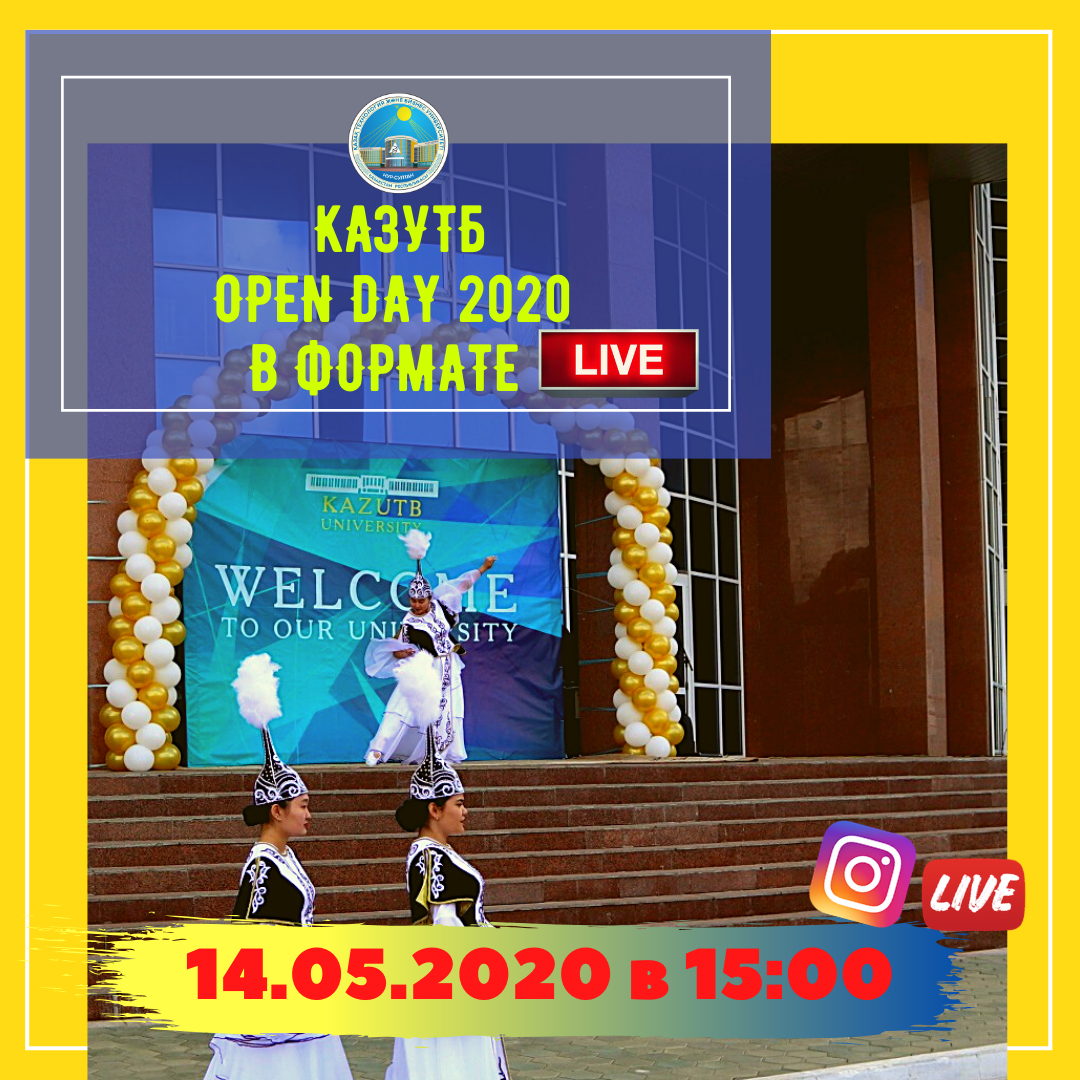 Важная информация для абитуриентов!!!14 мая 2020 года в 15:00 часов состоится День открытых дверей в формате онлайн на Instagram странице Казахского университета технологии и бизнеса.Гость прямого эфира: представитель  Приемной комиссии Владимир Сарсенбаевич Ешпанов.Место проведения: Instagram страница университета @kazutb_universityХотите узнать об условиях поступления в КазУТБ и получить ответы на вопросы? Не пропустите прямой эфир!Талапкерлер үшін маңызды ақпарат!!!2020 жылдың 14 мамырында сағат 15:00-де Қазақ технология және бизнес университетінің Instagram парақшасында онлайн форматта Ашық есік күні өтеді.Тікелей эфир қонағы: Қабылдау комиссиясының өкілі Владимир Сарсенбаевич Ешпанов.Өтетін орны: университеттің Instagram парақшасы @kazutb_universityҚазТБУ-ға оқуға түсу шарттары туралы біліп, сұрақтарға жауап алғыңыз келеді ме? Тікелей эфирді жіберіп алмаңыз!